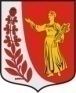  СОВЕТ  ДЕПУТАТОВ                                                                                                    МУНИЦИПАЛЬНОГО ОБРАЗОВАНИЯ«ПУДОМЯГСКОЕ СЕЛЬСКОЕ ПОСЕЛЕНИЕ»ГАТЧИНСКОГО МУНИЦИПАЛЬНОГО РАЙОНАЛЕНИНГРАДСКОЙ ОБЛАСТИР Е Ш Е Н И Е    «      »                      2019 г.							 № _______                                                О внесении изменений в Регламент совета депутатов муниципального образования «Пудомягское сельское поселение» Гатчинского муниципального района Ленинградской области, утвержденный решением совета депутатов Пудомягского сельского поселения от 22.10.2014 №5          В соответствии с Федеральным законом от 06.10.2003 года № 131 – ФЗ «Об общих принципах организации местного самоуправления в Российской Федерации», Уставом Пудомягского сельского поселения, в целях установления единых требований к проектам нормативных правовых актов, вносимых на рассмотрение совета депутатов муниципального образования «Пудомягское сельское поселение» Гатчинского муниципального района Ленинградской области, а также организации порядка их рассмотрения и принятия,  совет депутатов Пудомягского сельского поселенияР Е Ш И Л:1. Внести изменения в Регламент совета депутатов муниципального образования «Пудомягское сельское поселение» Гатчинского муниципального района Ленинградской области, утвержденный решением совета депутатов Пудомягского сельского поселения от 22.10.2014 №5,   согласно приложению.2.  Настоящее Решение подлежит официальному опубликованию в газете «Гатчинская правда» и размещению на официальном сайте Пудомягского сельского поселения, и  вступает в силу после его официального опубликования.Глава  Пудомягского сельского поселения                                                            Л.И. БуяноваПриложениек решению совета депутатов Пудомягского сельского поселения от__________2019 №_____Изменения в Регламент Совета депутатов муниципального образования «Пудомягское сельское поселение» Гатчинского муниципального района Ленинградской областиРегламент Совета депутатов муниципального образования «Пудомягское сельское поселение» Гатчинского муниципального района Ленинградской области дополнить:Статьей 19.1 следующего содержания:«Статья 19.1. Внесение проектов муниципальных правовых актовПраво внесении на рассмотрение Совета депутатов проекта решения (далее – Проект) принадлежит лицам, определенным Уставом муниципального образования.Порядок и сроки внесения, рассмотрения и принятия проектов о бюджете муниципального образования и о внесении в них изменений (включая сроки представления заключений на указанные проекты) устанавливаются Положением о бюджетном процессе.Проекты, предусматривающие установление, изменение и отмену местных налогов и сборов, осуществление расходов из средств местного бюджета, могут быть внесены на рассмотрение Совета депутатов только по инициативе главы администрации или при наличии заключения главы администрации.Текст Проекта и документы к нему направляются в Совет депутатов на имя председателя Совета депутатов. Регистрация Проекта в Совете депутатов осуществляется не позднее 2 дней с момента его поступления.В случае нарушения требований настоящего регламента к порядку внесения Проекта председатель Совета депутатов возвращает Проект инициатору.»Статьей 19.2. следующего содержания:«Статья 19.2. Требования, предъявляемые к проектам муниципальных правовых актов.К Проекту прилагаются следующие документы:а) пояснительная записка, в которой обосновывается необходимость его принятия, а также правовые основания принятия Проекта; б) справка о состоянии законодательства в сфере нормативного регулирования;в) перечень муниципальных правовых актов, которые в связи с принятием предлагаемого Проекта должны быть изменены, признаны утратившими силу или вновь разработаны;г) заключение главы администрации муниципального образования «Пудомягское сельское поселение» Гатчинского муниципального района Ленинградской области (если принятие проекта повлечет расходы из местного бюджета);При внесении проекта о бюджете муниципального образования помимо указанных документов предоставляются документы, перечень которых установлен бюджетным процессом.Проект и все приложения к нему представляются в бумажном виде и на электронном носителе.Содержание Проекта должно быть логически обоснованным, отвечающим целям и задачам правового регулирования, а также обеспечивать логическое развитие и правильное понимание муниципального правового акта.Проект оформляется по следующим правилам:-наименование решения отражает его содержание и основной предмет правового регулирования, оно должно быть точным, четким и информационно насыщенным, правильно отражать предмет правового регулирования;-решение может содержать преамбулу - самостоятельная часть акта, которая определяет его цели и задачи, но не является обязательной и предваряет основной текст решения (не содержит нормативных предписаний; не делится на структурные единицы, не нумеруется);-основная часть решения может делиться на разделы, главы, статьи, пункты, подпункты;-решение может иметь приложение в виде таблиц, графиков, тарифов, карт образцов бланков, документов, схем и т.д. Юридическая сила решения и приложений к нему одинакова.Внесение изменений допускается только в основное решение (основной нормативный правовой акт) Совета депутатов.» 3. Статьей 19.3. следующего содержания:«Статья 19.3. Порядок рассмотрения проектов муниципальных нормативных правовых актов.Проект рассматривается Советом депутатов в срок не позднее 6 месяцев со дня поступления.Проект о бюджете муниципального образования рассматривается в соответствии с решением Совета депутатов о бюджетном процессе.После регистрации Проект незамедлительно направляется председателю Совета депутатов и Гатчинскому городскому прокурору для проведения юридической (правовой) и антикоррупционной экспертиз.Председатель Совета депутатов направляет в трехдневный срок проект в постоянную комиссию Совета депутатов в соответствии с ее компетенцией, определяя ее как профильную  постоянную комиссию, ответственную за проект  с момента его внесения до принятия по нему Советом депутатов окончательного решения. Одновременно проект направляется Председателем Совета депутатов  в администрацию Пудомягского сельского поселения, специалисту, ответственному за проведение антикоррупционной экспертизы нормативных правовых актов (далее – специалист администрации).Специалист администрации в течении 5 дней дает заключение по вопросам соблюдения порядка внесения Проекта в Совет депутатов, предусмотренного настоящим Регламентом, соответствия текста Проекта нормативным актам Российской Федерации и Ленинградской области, правилам юридической техники, о муниципальных правовых актах, подлежащих разработке и принятию, отмене или изменению в связи с принятием Проекта.Заключение направляется на имя председателя профильной постоянной комиссии Совета депутатов.Профильная постоянная комиссия оценивает содержательную часть и актуальность принятия внесенного  проекта.Поправки к Проекту и отдельным его пунктам, предложения об исключении либо дополнении тех или иных пунктов, либо проекта в целом вносятся депутатами Совета депутатов в письменном виде в отведенное для этого время в аппарат Совета депутатов, который передает их на рассмотрение в постоянную комиссию или непосредственно депутатам на заседании Совета депутатов.Постоянная комиссия рассматривает проект на очередном заседании, по результатам рассмотрения принимает одно из следующих решений, носящее рекомендательный для Совета депутатов характер:а) принять;б) отклонить;в) принять за основу с последующим внесением изменений.Проект рассматривается на очередном заседании Совета депутатов после рассмотрения в профильной комиссии.Инициатор проекта имеет право отозвать проект в любой момент до его принятия Советом депутатов.На заседании Совета депутатов при рассмотрении проекта заслушивается доклад инициатора проекта, решение профильной постоянной комиссии и, в случае необходимости, заключение представителя юридической службы Совета депутатов.Совет депутатов по проекту принимает одно из следующих решений:а) принять; б) отклонить;в) принять за основу с последующим внесением изменений.Изменения к проекту могут быть предложены и обсуждены депутатами Совета депутатов на этом же заседании. Голосование по поправкам к проекту осуществляется по каждой индивидуально, либо за их совокупный состав в целом по решению депутатов. После голосования по поправкам к проекту, таковой выносится на голосование в целом – в редакции с учетом одобренных депутатами поправок.При необходимости дополнительной проработки поправок к проекту, проект, а также поступившие предложения по его изменению (поправки) направляется для их доработки в профильную постоянную комиссию на ближайшем очередном заседании. На заседании профильной постоянной комиссии поправки к проекту рассматриваются по существу и принимаются (отклоняются) путем голосования. По итогам голосования за поправки к проекту, таковой формируется в окончательной редакции и выносится профильной постоянной комиссией на рассмотрение очередного заседания Совета депутатов.Решения Совета депутатов о принятии проекта, а также о принятии поправок к проекту принимается большинством голосов от установленного числа депутатов.Решение о принятии Устава муниципального образования, а также внесение в него изменений и дополнений принимаются двумя третями голосов от установленного числа депутатов Совета депутатов.